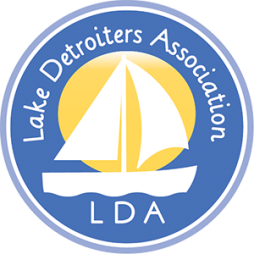 Board Meeting 4 PM,  July 18, 2022 at Hecocks”, 633 N.Shore Dr. Board Members Present:  Brad Wimmer, Dick Hecock, John Cox, Carol Lee, John Flynn, Patty Mollberg, Brian Korbel,  Julie Herman,  Gonitzke, Leon Senn, Cheryl Chivers, Craig Caulfield, Board Members Absent:  Jamie Skarie,  Kate Busker, Aaron Tait,

Others Present:  Laurie Olson, and Board spouses A quorum being present, President Brad Wimmer called the Board Meeting to order at 4:03 PMBoard Members were introduced.   

A packet with minutes, reports, notices, had been previously distributed to Directors. The Agenda was approved as distributed with minor additions (MSP, no dissent).  

Secretary’s Report - The June 13 and June 18 Minutes of LDA Board meetings were approved as distributed (MSP, no dissent).   The June 18 Annual Meeting Minutes were also distributed, for additions, corrections; they will be considered for approval by the membership at the 2023 Annual Meeting.  

Treasurer’s Report. The financial report dated 7/15/22 distributed by Treasurer Flynn was approved as circulated. (MSP with no dissent.)     About $12,300 has been received, and $6700 has been expended so far this year.  $250 is owed to Knights of Columbus, because we failed to reach the minimum breakfast servings at the annual meeting.  It was understood (my mutual agreement), that the Knights breakfast will be replaced with donuts and coffee at the next Annual Meeting.   

Board Business:   A sheet describing Board Member contact information and terms, was presented  
A document, current Standing Committees and their Charges, was available for comment.  New members were asked to select committee membership.   It was agreed that Chairs of Shore Protection and Lake Protection would also serve as VP’s (and on the Executive Committee).  

Committee membership:
        Shore Protection:  Wimmer, Flynn, Caulfield, Gonitzke (chair), Herman
        Lake Protection:  Hecock, Flynn, Cox (Chair), Gonitzke        Annual Meeting: Flynn, Caulfield, Chivers, Lee (Chair), Mollberg, Senn, Hecock
        PR:  Korbel (Chair), Senn
        Government Relations: Wimmer, Hecock, Caulfield
        Beach Captains:  Wimmer, Flynn (Chair), Chivers, Cox, Korbel, Lee, Mollberg
        Executive:  Wimmer (Chair), Hecock, Cox, Gonitrzke, Flynn
Laurie Olson agreed to organize Logowear offerings for 2023.    The proposal to confer VP status to Shore and Lake Protection Committees’ Chairs was considered and accepted.  Committee Updates -   Annual Meeting and Social – Carol Lee – It was agreed to hold the 2023 Annual Meeting at the High School (MSP).   The reservation at the pavilion will be cancelled.   There was strong interest in considering other venues for future meetings, especially those on the lake. Beach Captains - Chairman Flynn noted that membership has grown to 408, with a revenue of $10,189.  Sue Disse is continuing to update our data base,and as that is completed, hopefully within a couple more weeks,  the info will be shared with Beach Captains in hopes that they can recruit additional members.  However, donations in 2022 are less than in previous years.   Social Media/PR -Chairman Brian Korbel continues to enter Facebook Posts.   He explained that the website designer was available for major website problems, but so far that help has not been required.  Lake Protection and Use – Chairman Cox – Three board members attended the U of M Invasive Species conference in DL, where emphasis was given to concern about the spread of Starry Stonewort.   Cox and Flynn visited Lake Koronis near St. Cloud to see the SS Invasion which began in 2015.   Over $200k per year is being spent there to manage.  SS is in 19 Mn waterbodies.  

Hecock noted that the context for understanding and preventing establishment of AIS is partly financial: since 1990 more than $2 million had been assessed to Detroit, Melissa and Sallie lakeshore property owners to control flowering rush (and to provide roadside pickup). 

The Committee recommends a donation to the Minnesota Aquatic Invasive Species Research Center (U of M) to help them continue research.   A donation of $1000 was approved.  Members were advised that there will be a SS training session on August 20 in DL.  Attendance by the LDA membership will be encouraged as it is hoped to develop some sort of a SS Watch Committee that could detect an early infestation.   Shoreland Protection –No Report.    There was considerable discussion about roadside pickup services. Some suggested a special subcommittee be formed involving a broad range of LDA members who have interest in preserving roadside pickup.  
  
Government and Community Affairs -Chairman TBD.   Hecock distributed a report on June and July local government activities and decisions concerning the Lake.  Other Business: There was discussion, but no action taken on the matter of the proposed handicapped dock for the public beach.   There was general sympathy for the idea that LDA should be a part of that project. 

Wimmer announced the upcoming COLA Meeting this Thursday evening.  The Sheriff will speak on lake issues. 		 Next Meeting will be held at 4PM, August 8.      Adjournment occurred at 5:05 PM.      Prepared and distributed by Secretary, Dick Hecock 7-19-22